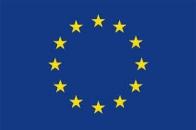 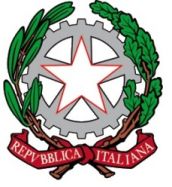 ISTITUTO PROFESSIONALE DI STATO PER I SERVIZI SOCIALI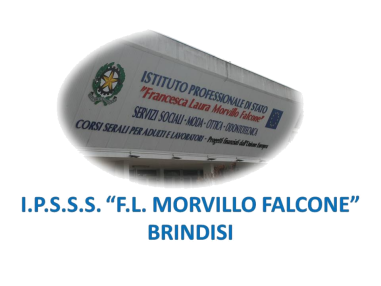 “Francesca Laura MORVILLO FALCONE”Via Galanti, 1 - Tel. 0831/513991 brrf010008@istruzione.it – brrf010008@pec.istruzione.it www.morvillofalconebrindisi.edu.it72100   B R I N D I S IMATERIA: Storia (ore settimanali: 2) CLASSE: 4BSS SV ANNO SCOLASTICO: 2022-2023 DOCENTE: Daniela PetronelliArgomenti:L’Antico Regime La popolazione Una società rurale Le gerarchie sociali Lo StatoDue Europe tra Seicento e SettecentoLe rivoluzioni inglesi La Francia del Re SoleL’assolutismo in Russia e in PrussiaUn secolo di guerre: la prima fase (1667-1684) Un secolo di guerre: la seconda fase (1684-1763)La Primavera dei LumiL’illuminismo: i principi fondamentali L’illuminismo: l’impegno politico e sociale Il dispotismo illuminatoLa Rivoluzione FranceseLa crisi dell’antico regime in FranciaDagli Stati Generali all’Assemblea Costituente (1789-90) La Costituzione del 1798La Francia in guerra La ConvenzioneIl TerroreL’età napoleonicaIl governo del DirettorioL’ascesa di Napoleone: dal Consolato all’impero (1799-1804) L’impero napoleonico (1804-15)L’Europa tra restaurazione e liberalismo Il Congresso di Vienna Il Liberalismo e le società segreteI moti del 20-21 e del 30-31    Il 1848 in Europa  	       Il docente                                                                                                         ____________________Gli alunni__________________________________________________